MEDICAL AND DENTAL PRACTITIONERS COUNCIL OF ZIMBABWE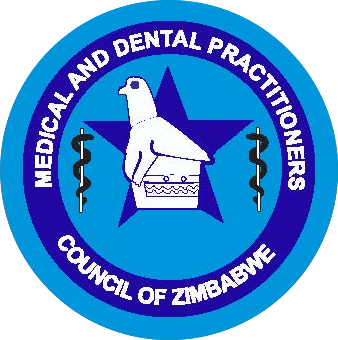 SENIOR REGISTRAR LOGBOOKFORPATHOLOGYGENERIC FORMAT FOR PRE-REGISTRATION SENIOR REGISTRAR IN PATHOLOGYScore 1 – 5 : 1 is the worst score and 5 is the best score.  Meet candidate quarterly and discuss strengths and areas of improvement.  Consolidate with rating from other departments for overallAutopsies (General): at least two hundred (200)Peri-Surgical Death / Maternal Autopsies :  at least sixty (60)Forensic Autopsies: at least sixty (60)Medical Interest Autopsies : at least sixty (60)Non Gynaecology Cytology: at least one hundred (100)Gynaecology cytology : at least two hundred (200)Frozen Section: at least sixty (60)Surgicals – Skin : at least sixty (60)Surgicals – Soft Tissue Lesions : at least sixty (60)Surgical – Ovarian Tumours: at least sixty (60)Surgical – Lymphomas : at least sixty (60)Surgicals – Brain Lesions: at least sixty (60)Surgical – Breast Tumor / Lesions : at least sixty (60)Surgical Others : at least sixty (60)Overall assessment by Chairperson Department of HistopathologyRegistrable …………………………………………………………………………………………………………………..Non Registrable………………………………………………………………………………………………………………Recommendation by Association of Pathologists Registrable……………………………………………………………………………………………………………………Non registrable…………………………………………………………………………………………………………….Personal Attributes StrengthsAreas Of ImprovementScore Presentation       Personal/physical appearance Communication Patient, relatives and any other interested parties.Effective verbal skills.  Present ideas and information concisely.  Inspires confidence in colleagues.  Keeps others well informed etc        Interpersonal relations        Work colleagues and superiors ManagementPlanning and OrganizationSets goals and priorities.  Plans ahead and utilizes resources effectively.  Ability to meet deadlines and monitor tasks. Judgement Considers pros and cons before making decisions.  Considers risks.  Considers impact of decisions and seeks advice.Leadership Effectively manages situations and implements changes when required.  Motivates, coordinates, guides and develops subordinates through actions and attitudes.Ethics Observance of both the patient’s and the doctor’s rights. Considers the ethical impact of decisions.  Demonstrates actions and attitudes of integrity.Reliability Can achieve goals without supervision.  Dependable and trustworthy.Quality of WorkAchieves high quality of work that meets requirements of the job.Quantity of WorkAchieves or exceeds the standard amount of work expected on the job.Initiative A self starter.  Provides solutions to problems.Cooperation Willingness to work with others as a team memberAssessment by other disciplines Professional conduct, reliability and quality of work.Participation in clinical audit, clinical governance and Continuous Professional Development  TeachingJunior medical and dental staff.  Nurses and other health professionals.ResearchParticipation in ongoing research.OthersDate PM No.Name Diagnosis Consultants Comments12345678910111213141516171819202122232425262728293031322122232425262728293031Date PM No.Name Diagnosis Consultants Comments1234567891011121314151617181920212223242526272829303132333435363738394041424344454647484950Date PM No.Name Diagnosis Consultants Comments12345678910Date PM No.Name Diagnosis Consultants Comments12345678910Date PM No.Name Diagnosis Consultants Comments12345678910Date PM No.Name Diagnosis Consultants Comments12345678910Date PM No.Name Diagnosis Consultants Comments12345678910Date PM No.Name Diagnosis Consultants Comments12345678910Date PM No.Name Diagnosis Consultants Comments12345678910Date PM No.Name Diagnosis Consultants Comments12345678910Date PM No.Name Diagnosis Consultants Comments12345678910Date PM No.Name Diagnosis Consultants Comments12345678910Date PM No.Name Diagnosis Consultants Comments12345678910Date PM No.Name Diagnosis Consultants Comments12345678910